Online-игры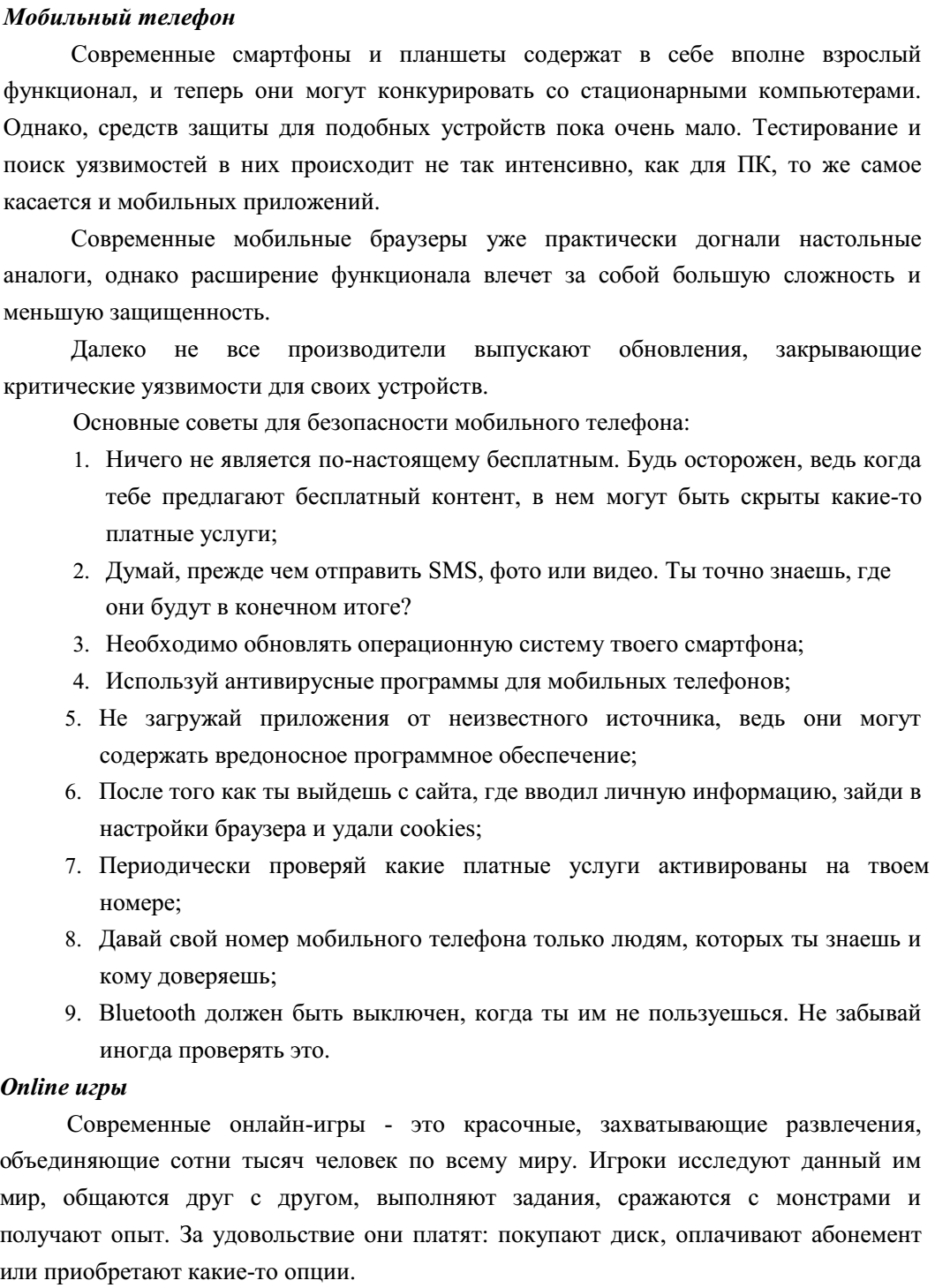 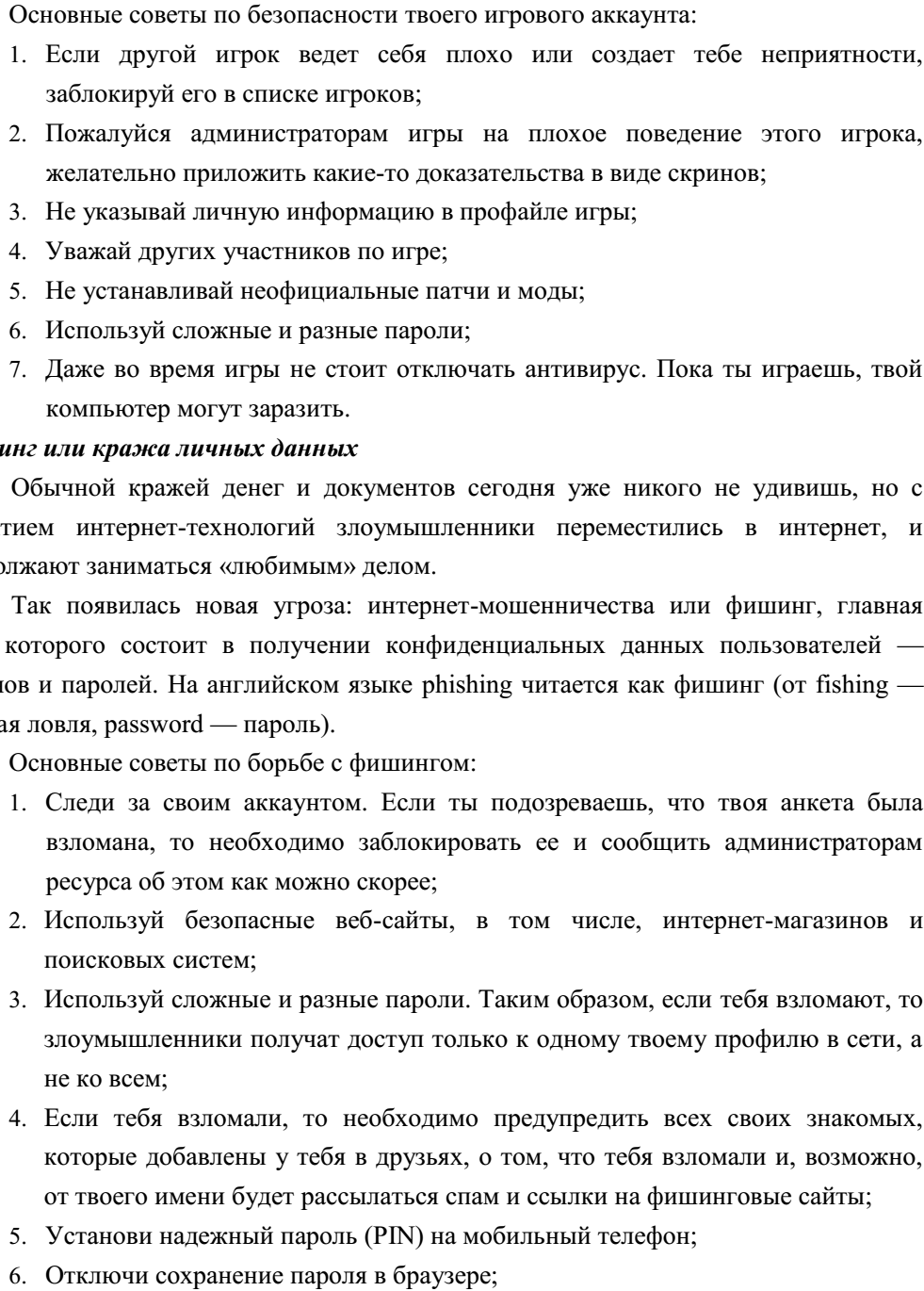 